5th Grade Math Pacing Guide 2018-20195th Grade Math I CAN!s and CAN I?sStandards of Mathematical Practice (SMPs)DATESCONCEPTI CAN!sSTANDARDSFOCUS DOMAINS8/27-9/14/18(14 days)Place Value & Whole Number OperationsExponentsNumber Patterns5.15.25.6(5.7)5 NBT 1-45 NBT 5-65 OA 1,2NUMBERS IN BASE TEN8/27-9/14/18(14 days)Place Value & Whole Number OperationsExponentsNumber Patterns5.15.25.6(5.7)5 NBT 1-45 NBT 5-65 OA 1,2NUMBERS IN BASE TEN9/17-10/12/18(19 days)Operations with Whole NumbersEstimating5.25.55 NBT 5-65 NF 3-7NUMBERS IN BASE TENMilestone #1 Window 10/22-11/5/18   I CAN!s: 5.1 (PLACE VALUE & ROUNDING), 5.2Data Day 11/13/2018Milestone #1 Window 10/22-11/5/18   I CAN!s: 5.1 (PLACE VALUE & ROUNDING), 5.2Data Day 11/13/2018Milestone #1 Window 10/22-11/5/18   I CAN!s: 5.1 (PLACE VALUE & ROUNDING), 5.2Data Day 11/13/2018Milestone #1 Window 10/22-11/5/18   I CAN!s: 5.1 (PLACE VALUE & ROUNDING), 5.2Data Day 11/13/2018Milestone #1 Window 10/22-11/5/18   I CAN!s: 5.1 (PLACE VALUE & ROUNDING), 5.2Data Day 11/13/201810/15-11/7/18(18 days)Decimals & Place ValueDecimal Sums & Differences5.15.35 NBT 1-45 NBT 711/8-12/14/18(20 days)Expanded FormMultiplication of Decimals5.15.35 NBT 1-45 NBT 71/7-1/25/19(14 days)Division of DecimalsAdding & Subtracting Fractions5.15.45.65 NBT 1-45 NF 1, 2(5 OA 1, 2)NUMBER & OPERATIONS: FRACTIONSMilestone #2 (1/14-1/25/19)    I CAN!s: 5.1, 5.2, 5.3, 5.5, 5.6, 5.7Data Day 2/15/2019Milestone #2 (1/14-1/25/19)    I CAN!s: 5.1, 5.2, 5.3, 5.5, 5.6, 5.7Data Day 2/15/2019Milestone #2 (1/14-1/25/19)    I CAN!s: 5.1, 5.2, 5.3, 5.5, 5.6, 5.7Data Day 2/15/2019Milestone #2 (1/14-1/25/19)    I CAN!s: 5.1, 5.2, 5.3, 5.5, 5.6, 5.7Data Day 2/15/2019Milestone #2 (1/14-1/25/19)    I CAN!s: 5.1, 5.2, 5.3, 5.5, 5.6, 5.7Data Day 2/15/20191/28-2/22/19(18 days)Multiplying FractionsMeasurement & Geometry Applications5.45.55.105 NF 1, 25 NF 3-75 MD 3-52/25-3/15/19(15 days)Dividing FractionsCoordinate GridData Displays5.55.95.115 NF 3-75 MD 25 OA 3, 5 G 1, 2MEASUREMENT & DATAMilestone #3 Window (3/18-3/29/19)          I CAN!s: 5.1, 5.2, 5.3, 5.4, 5.5, 5.6, 5.7, 5.9, 5.10, 5.11Data Day 4/5/2019Milestone #3 Window (3/18-3/29/19)          I CAN!s: 5.1, 5.2, 5.3, 5.4, 5.5, 5.6, 5.7, 5.9, 5.10, 5.11Data Day 4/5/2019Milestone #3 Window (3/18-3/29/19)          I CAN!s: 5.1, 5.2, 5.3, 5.4, 5.5, 5.6, 5.7, 5.9, 5.10, 5.11Data Day 4/5/2019Milestone #3 Window (3/18-3/29/19)          I CAN!s: 5.1, 5.2, 5.3, 5.4, 5.5, 5.6, 5.7, 5.9, 5.10, 5.11Data Day 4/5/2019Milestone #3 Window (3/18-3/29/19)          I CAN!s: 5.1, 5.2, 5.3, 5.4, 5.5, 5.6, 5.7, 5.9, 5.10, 5.11Data Day 4/5/20193/18-4/4/19(15 days)Graphing & PatternsLength & Unit ConversionsElapsed Time5.95.115.85 MD 25 OA 3/5 G 1,25 MD 1GEOMETRY4/8-4/26/19(10 days)Classifying PolygonsVolume of Prisms5.10(5.12)5 MD 3-5(5 G 3, 4)GEOMETRY4/29-5/10/19CAASPP Prep & TestingCAASPP Prep & TestingCAASPP Prep & TestingCAASPP Prep & Testing5/13-6/13/19(23 days)Targeted I CAN! ReviewOnramp to Next GradeDemonstration of MasteryTargeted I CAN! ReviewOnramp to Next GradeDemonstration of MasteryTargeted I CAN! ReviewOnramp to Next GradeDemonstration of MasteryTargeted I CAN! ReviewOnramp to Next GradeDemonstration of Mastery#I CAN!sCAN I?s5.1I CAN understand and explain the value of digits and use that understanding to read, write, round and compare decimals to thousandths.NBT 1-4Name each place value to the thousandths?Recognize a digit in the one place is 10 times as much as the number to its right and 1/10 of the number to its left?Explain the relationship between the number of zeros in a number and relate it to powers of 10?Describe decimal point placement when a number is multiplied or divided by a power of 10?Use rounding strategies to estimate decimals?5.2I CAN multiply multi-digit whole numbers and divide four-digit dividends by two-digit divisors.NBT 5-6Use place value strategies to multiply & divide numbers?Use place value strategies to divide numbers?Apply properties of operations when multiplying and dividing?Describe the relationship between multiplication and division?Illustrate multiplication and division using equations, arrays and area models?5.3I CAN add, subtract, multiply and divide decimals to hundredths and use concrete models, drawings, area models and arrays to explain my answer.NBT 7Use concrete models based on place value to compute with decimals?Apply properties of operations to decimal computations?Describe a strategy used to compute with decimals?Explain the relationship between addition and subtraction?Solve real-world problems involving decimals and explain my reasoning?5.4I CAN fluently add, subtract, multiply and divide fractions involving unlike denominators, mixed numbers and whole numbers.NF 1, 2Identify and explain the parts of a fraction and what it represents?Explain the criteria for a fraction to be equal to 1?Find a common denominator of two fractions?Mentally assess if my answers are reasonable using benchmark fractions?Create visual fraction models and equations to represent a real-world problem?5.5I CAN interpret, apply and extend understanding of fraction computation to real world problems involving fractions and mixed numbers.NF 3-7Explain how a fraction is related to division?Solve real-world problems involving of division of fractions using models and equations?Solve real-world problems involving of multiplication of fractions using models and equations?Use multiplication of fractions to resize real-world models?Compare the size of a product to the size of one factor?5.6I CAN use parentheses, brackets and ordering of operations to write expressions and calculate numbers.OA 1, 2Know and apply the order of operations?Find prime factors of numbers?Multiply numbers using exponents?Write simple expressions without evaluating them?Recognize how how operations change a number without evaluating them?5.7I CAN determine the prime factors of all numbers through 50 and show multiples of a factor using exponents.(supporting I CAN)4th Grade: 4 OA 4Explain the relationship between exponents and multiplication?Give examples of prime numbers and explain what makes them prime?Give examples of composite numbers and explain what makes them composite?Name factors of numbers based on what I know about multiplication?Show factors as a product of numbers?5.8I CAN convert measurement within the same measuring system.MD 1Identify different measuring systems?Know how to use measuring tools and name the size?Name common units of measurement?Compare the size of items and describe them?Convert measurement in multi-step real-world problems?5.9I CAN make a line plot display data sets of measurement in fractions and use fraction operations to solve problems involving the information on a line plot.MD 2Read and gather data from a line plot?Analyze a data set to gather information?Use fraction measurement in data collection?Gather data and create a line plot to represent the data?Solve real-world problems from information given in line plots?5.10I CAN understand volume, measure volume by counting unit cubes, find the volume using a formula and use this knowledge to solve real world problems.MD 3-5Describe the difference between two- and three-dimensional figures?Recognize volume as an attribute of solid figures?Use unit cubes to show the volume?Relate volume to multiplication and addition operations?Identify volume in the world and solve real-world problems?5.11I CAN draw a coordinate plane, use numerical rules and patterns to graph ordered pairs (x, y), and represent real world and mathematical problems by graphing and interpreting the values. G 1, 2, OA 3Draw a coordinate plane including: x-axis, y-axis and the origin?Label points (ordered pairs) on the coordinate plane?Generate patterns using given rules and graph the ordered pair?Describe the relationship between and x- and y-coordinates of an ordered pair?Explain how the x-axis and y-axis relate to the x- and y-coordinates of an ordered pair?5.12I CAN classify two-dimensional shapes into categories based on their properties.G 3, 4Identify attributes of two-dimensional figures?Identify and name right angles in a figure?Draw two-dimensional shapes and identify them in the world?Assign two-dimensional figures into categories and subcategories?Know the names of two-dimensional shapes?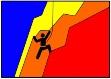 #1 Make sense of problems and persevere in solving them.#5 Use appropriate tools strategically.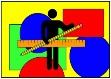   #2 Reason abstractly and quantitatively.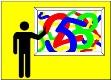 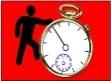 #6 Attend to precision.#3 Construct viable arguments & critique the reasoning of others.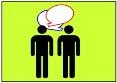 #7 Look for and make use of structure.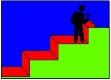 #4 Model with mathematics.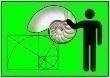 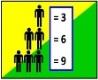 #8 Look for and express regularity in repeated reasoning.